Hola estudiantes de los grupos SE1, SE2, CB4, CB5, CB6, CB7, FM1, FM2, SH4 y SH5. Soy Mónica García profesora de inglés, a algunos alumnos tuve el gusto de conocerlos el martes 10 de marzo al resto no pude aún por estar de licencia médica el miércoles 11 y por paro el jueves 12.No me he comunicado con ustedes antes pues estuve con licencia médica del 14 al 31 de marzo. Reintegrándome me pongo en contacto con ustedes para dejarles a disposición la prueba diagnóstica. Recuerden que la misma no tiene como objetivo calificarlos sino la de evaluar al grupo en el estado que se encuentra a nivel de inglés al comienzo de cursos, es decir la misma debería ser como una foto que muestre el nivel de conocimientos de la asignatura del grupo al comienzo de clases. Por consiguiente, se urge a los alumnos a hacerlas solos sin consultar ningún material de apoyo, para que los resultados de la misma sean fidedignos y muestren el nivel verdadero de inglés del grupo. Por ejemplo, si los alumnos consultan materiales o buscan ayuda de otras personas dará como resultado un nivel demasiado alto del grupo y el curso tendrá un nivel tan elevado que la mayor parte de los alumnos no podrán seguirlo. Si el alumno realiza la prueba a desgano sin dar lo mejor de sí, la misma puede dar un resultado muy por debajo del nivel del grupo, elaborándose material por debajo del nivel de los alumnos lo que conduciría a que el mismo no sea desafiante y lleve al aburrimiento del alumnado. Por lo tanto, es aconsejable que el alumno haga la prueba con responsabilidad, dedicación y franqueza, haciendo lo que sabe y lo que no sepa hacer que no lo haga. De este modo se obtendrá una foto lo más fiel posible de la realidad a nivel académico del grupo.Agradecemos la disposición de los alumnos a realizar esta prueba diagnóstica de la mejor manera que puedan hacerlo demostrando los conocimientos que poseen o no en la asignatura. Sus resultados serán utilizados para diseñar un curso lo más interesante y productivo posible para el alumnado. PRUEBA DIAGNÓSTICAGracias por realizar esta prueba desde tu hogar. Es el primer paso para poder planificar y diseñar actividades adecuadas a tu nivel de inglés..Para realizar esta prueba, haz de cuenta que estás en clase y no puedes tener acceso a buscar palabras en Internet o usar el traductor online.Es importante tener una “foto”  de tu nivel real en el uso del inglés, tu nivel de comprensión lectora y auditiva, tu conocimiento de léxico –vocabulario- y tu producción escrita. Se evaluará el hecho de hacer y enviar la prueba por correo electrónico a la docente. No cuántas respuestas están bien o mal.Después de realizar la prueba y enviarla, podrás verificar las respuestas y buscar ayuda online. Se valorara mucho que la prueba que envíes se acerque lo más posible a una prueba hecha en clase. FORMA DE REALIZAR LA PRUEBARealiza la prueba solo escribiendo las respuestas. Ejemplo:1. c2. d3. a 4. bSolo escribe la palabra con la que debes completar o la frase que debes elegir. Recuerda especificar qué actividad estás realizando incluyendo luego la redacción que se te solicita y enviarlo a la dirección de correo electrónico de tu profesora.LICEO No. 6 Francisco Bauzá  -     Actividades de Diagnóstico de Inglés –    Date: ___________________Student:_____________________________________________________ Group: __________ Read this text:                            VIDEO GAMES ARE GOOD FOR YOU1   For years, video games have been criticized for making people more antisocial, overweight or depressed. But now researchers are finding that games can actually change us for the better and improve both our body and mind. 2   Games can help to develop physical skills. Pre-school children who played interactive games such as the ones available on Wii have improved motor skills, for example they can kick, catch and throw a ball better than children who don´t play video games. Vision is also improved, particularly telling the difference between shades of grey. This is useful for driving at night, piloting a plane or reading X-rays.3   Games also benefit a variety of brain functions, including decision-making. People who play action-based games make decisions 25 per cent faster than others, according to one study. It was also found that the best gamers can make choices four times faster than most people.  The University of Rochester in New York found that gamers can pay attention to more than six things at once without getting confused. 4   Gaming can also help with psychological problems. At the University of Auckland, in New Zealand, the 3D fantasy game called SPARX reduced symptoms of depression in 94 young people. 5   The effects are not always so positive, however. Indiana University researchers found that violent games can cause aggressive behavior in the player. But Daphne Bavelier, one of the most experienced researchers, says that violent action games may have the strongest beneficial effect on the brain. In the future, we may see many treatments for physical and neurological problems which incorporate the playing of video games.   From britishcouncil.org/learnenglishteensAfter reading,  explain which picture  best illustrates the text:                                                             a)                                                    b)                                                                           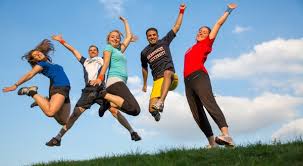 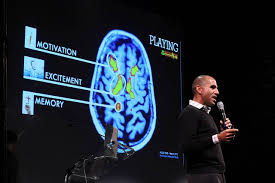  I think picture……... best illustrates the text because….. ______________________________________________________________________________________________________________________________________________________________________________ 2. Which paragraph (1-5) of the text gives information about:                                                            Example:  Traditional prejudice about video games.                            Paragraph: __1___                                                            a)   The effect of video games on movement.                                            Paragraph: _____     b)   Some effects on our behaviour.                                                           Paragraph: _____c)   The connection between video games and our mood.                        Paragraph: _____     d)   Modern opinions about the benefits of video games.                        Paragraph: _____     e)   How video games influence the speed to make choices.                  Paragraph: _____      LISTENING. Find   https://soundcloud.com/elllo-todd/1500-learning-from-tv-shows
Hana is from Japan. She talks with Ben about  TV shows that are good for learning English.        Cross (X)  the right option.                                                                                                                                            From elllo.org, Audio 1500Pre-writing. Complete this text  www.lyricstraining.com with  these words:                                  One  -  also  -  believe  -  because  -  in  -  good  -   one  -  another -One of my favourite websites is lyricstraining.com.  It’s great 1. ________________ you can learn English while you listen to your favourite songs.You complete the lyrics of a song and you can 2. __________________  watch the video.The 3. ____________________ points include the fact that there are lots of modern bands. 4.________________ addition, you can choose the level: beginner, intermediate or expert, depending on your level of English. 5. ____________________ good feature is that you can repeat a line of the song as often as you want. Also, you can listen to songs in different languages, Spanish, German and Italian.6. _________________ of the drawbacks is that there are a lot of ads. However, you can just ignore them. To sum up, 7.  I __________________ this is an excellent website if you like music and you want to improve your English. You should check it out!      Hi there!      I’m doing a Project on media where young people get the news.       Do you get the news from a newspaper? from an app? from TV or the radio?      Thanks for your help.       Peter     Write an email to Peter giving him the information he needs. (50-60 words)________________________________________________________________________________________________________________________________________________________________________________________________________________________________________________________________________________________________________________________________________________________________________________________________________________________________________________________________________________________________________________________________________________________________________________________________________________________________________________________________________________________________________________________Example: What show did she like? X       FriendsHousea. She watched this TV showmainly because  she loved it.first of all to learn English.b. First, she saw the showwith Japanese subtitles.with English captions.c. Ben suggestswatching it a second time.watching it only once.d. One of the good things about Youtube isthe sound quality.close captioning.e. Hana and Ben agree that this is a good wayto study.to enjoy and studyWRITING.                                                                                                                       Read Peter’s  email:  Final del formulario